Національна академія наук України Головна астрономічна обсерваторія ПРОТОКОЛзасідання Вченої ради Г АО13.02.2014 №2м.КиївВчена рада ГАО НАН України у складі 27 осіб затверджена Постановою Бюро Відділення фізики і астрономії НАН України від 18.06.2011р. (протокол №5).ПРИСУТНІ:18 членів Вченої ради - акад. НАН України Я.С. Яцків (голова Вченої ради), к.ф.-м.н. С.Г. Кравчук, к.ф.-м.н. ЮЛ. Колесник (вчений секретар Вченої ради), чл.-кор. НАН України Р.І. Костик, д.ф.-м.н. А.П. Відьмаченко, д.ф.-м.н.Г. Гусєва, д.ф.-м.н. Ж.М. Длугач, д.ф.-м.н. В.С. Кислюк, д.ф.-м.н.Н. Кришталь, д.ф.-м.н. О.В. Мороженко, д.ф.-м.н. Ю.І. Федоров, к.ф.-м.н.Б. Вавилова, к.ф.-м.н. О.В. Іванова, к.ф.-м.н. П.П. Корсун, к.ф.-м.н. Кулик І.В.,k.	ф.-м.н. М.М. Медведський, к.ф.-м.н. В.К. Тарадій, к.ф.-м.н. Б.О. Шахов.ПОРЯДОК ДЕННИЙПро хід підготовки до 70-річчя ГАО НАН України.Про виконання планів НДР на 2013р.Звіт про діяльність Кримської лазерної обсерваторії.РізнеСЛУХАЛИ: Про хід підготовки до 70-річчя ГАО НАН України Яцків Я.С. надав слово Кравчуку С.Г. і Кондратюку Р.Р.Кравчук С.Г. доповів Вченій раді ГАО про хід підготовки до 70-річчя ГАО. Було відзначено роботу з формування: буклету ГАО, стендів на другому поверсі головного корпусу Г АО.Кондратюк Р.Р. розповів, що ведуться роботи з оновленням знаків зодіаку на стенді Г АО.Яцків Я.С. наголосив про доцільність у емблемі ГАО на марках і конвертах, які будуть надсилатися в запрошеннях до конференції з нагоди 70-річчя Г АО НАН України.В обговоренні та дискусії взяли участь: Яцків Я.С., Костик Р.І., Вавилова І.Б.УХВАЛИЛИ: Інформацію взяти до відома.СЛУХАЛИ: Про виконання планів НДР на 2013р.Яцків Я.С. надав слово вченому секретарю.Колесник Ю.Л. - в ГАО виконуються роботи за п’ятьма тематиками: Державна, програмно-цільова, відомча, пошукова, договірна. В минулому році по Державній тематиці ГАО проводилися шість робіт: за Державно цільовою науково-технічною програмою впровадження грід-технологій на 2009-2013 роки (керівник Берцик П.П.), з Державним агентством з питань науки і інновації та інформатизації ( керівник Корсун П.П.), з Державним космічним агентством (керівники:	Синявський І.І., Клименко В.М.), Державним фондомІфундаментальних досліджень (керівник: Караченцева В.Ю.). Всі ці роботи були завершені в минулому році і успішно здані. Питання тільки по роботі 328КТ, де керівником була Караченцева В.Ю. — досі не зданий робочий план. В програмно-цільовій та конкурсній тематиці велося дев’ять робіт з яких вісім були завершені. Тут є питання по двом завершеним роботам: «Регіональна система геодинамічного моніторингу з використання методів космічної геодезії» (керівник Я.С. Яцків) та по темі «Аерозоль-UA» (керівник: Розенбуш В.К.). В цих роботах не має облікових карток, а це значить, що теми досі не закриті. За відомчою тематикою в нас завершилось чотири теми: по дві теми з фундаментальних і прикладних досліджень. Тут досі не здані: теми по двом роботам - у Пакуляк Л.К.,Вавилова І.Б. та у Корсун П.П. та робочі плани за темами 289В (керівник: Берцик П.П.) і 300В (керівник: Сосонкін М.Г.). По пошуковій темі ГАО проблем не має. За договірною тематикою не здані робочі за темами 274Кт (керівник Павленко Я.В.) та 327Кт і ЗЗІКт (керівник Вавилова І.Б.).Яцків Я.С. закликав всіх боржників здати до першого березня цього року теми і робочі плани.В обговоренні та дискусії взяли участь: Вавилова І.Б., Павленко Я.В., Яцків Я.С. УХВАЛИЛИ: Інформацію взяти до відома.СЛУХАЛИ: Звіт про діяльність Кримської лазерної обсерваторії.Яцків Я.С. надав слово Медведському М.М.Медведський М.М. - Як ви знаєте, Кримська лазерна обсерваторія (КЛО) входить до складу ГАО на правах відділення. Структура КЛО складається з науково-дослідного та експлуатаційно-технічного відділів. До науково- дослідного відділу належить експериментально-виробнича група та лабораторія лазерно-локаційних досліджень.Станція лазерної локації (ЛЛС) штучних супутників Землі (ШСЗ) КЛО «Кацівелі-1893» входить до складу української та світової мереж лазерно- локаційних станцій та використовується в наукових цілях для геодинамічних досліджень методом лазерної локації космічних об’єктів. Також на території КЛО розташована постійно діюча ГНСС-станція, що приймає сигнали радіонавігаційних систем GPS та ГЛОНАСС. Вона входить до складу української та європейської мереж перманентних ГНСС-станцій.У 2013 році КЛО продовжувала виконання робіт за двома темами: «Дослідження геодинамічних параметрів за результатами лазерно-локаційних та GPS спостережень. Моніторинг координат станції «Кацівелі-1893» (SLR,GPS)» (основні виконавці:	П.С. Одинець, А.О. Макеєв, В.М. Тряпіцин,В.П. Якубовський, В.В. Курбасов ) та «Методи і засоби підвищення ефективності лазерно-локаційних та GPS спостережень» (Основні виконавці: Ю.В. Ігнатенко, А.В. Якубовський, А.О. Макеєв, В.О. Аляб’єв). Також протягом року проводилися роботи зі збереження та забезпечення належного функціонування наукового об’єкта «Лазерний супутниковий віддалемір “Кацівелі-1893”», що являється національним надбанням (Основні виконавці: А.О. Макеєв, А.В. Якубовський, В.О. Аляб’єв, Є.А. Савчук, В.М. Тряпіцин, О.Г. Кірпільов, О.В. Трембіцький, А.М. Ларченко, М.С. Філіков).Костик Р.І. - яка точність вимірів на КЛО?Медведський М.М. - середньо світова.Яцків Я.С. - Я пропоную узгодити звіт КЛО, хоча проблем у них більше ніж успіхів: старі кадри поступово відходять, а нових майже не має.УХВАЛИЛИ: Узгодити звіт про діяльність Кримської лазерної обсерваторії НАН України за 2013 рік.СЛУХАЛИ: РізнеЯцків Я.С. - Відбулося засідання Наукової ради Цільової комплексної програми НАН України з наукових космічних досліджень на 2012-2016 рр.. Було прийнято рішення про підтримку тем, що будуть виконуватися у 2014 році в рамках другого етапу Програми. Від ГАО це теми: «Аерозоль-НА», «Дослідження турбулентних процесів у космічній плазмі в рамках проектів „Резонанс”, „Странник”, „Рой”», «Дослідження високоенергетичних процесів в астрофізичних об’єктах на основі теоретичних моделей та даних спостережень космічної місії “Ломоносов”», «Розробка колекторів світла апаратури для вивчення авроральних явищ в атмосферах планет сонячної системи», «Планетний моніторинг», «Методи та засоби експериментальної системи моніторингу об'єктів ближнього космосу з метою виявлення потенційно загрозливих ситуацій та підготовки заходів щодо їх усунення», «Створення системи збору, обробки та аналізу наземних і бортових космічних СРБ/ГЛОНАСС спостережень для моніторингу, досліджень й моделювання повного електронного вмісту іоносфери у рамках міжнародного проекту «Іоносат-Мікро»».Яцків Я.С. - В березні повинно прийти відповідне розпорядження Призидії, а тому прошу керівникам тем підготуватися до їх відкриття.Костик Р.І. - Чи можна буде не віддавати на накладні витрати всі 100%? Хоча б 75%?Яцків Я.С. - Якщо ви будете витрачати ці гроші на науку, то я вважаю, що Дирекція ГАО дозволить віддавати на накладні витрати не більше п’ятдесяти відсотків.УХВАЛИЛИ: Інформацію взяти до відома.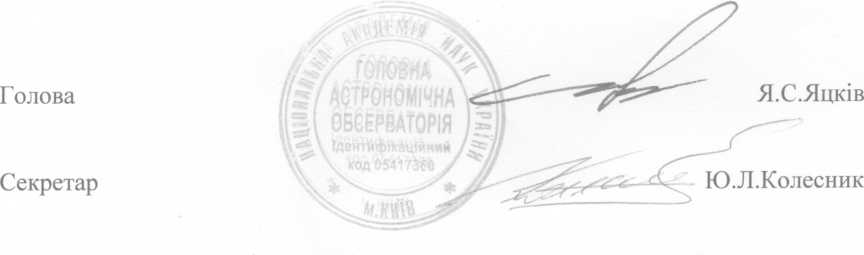 З